附件2南京圣瑞教育培训中心有限公司培训方案说明：一般安排周六、周日授课。大一以基础及预习为主，开展重心在公共课。将会在大二及大三开展专业课培训，并且在大二下学期，将辅助学生完成四级考试报名，争取在大三前就将英语课程上完，提前进入复习状态，强势拔高分数。师资及服务团队介绍：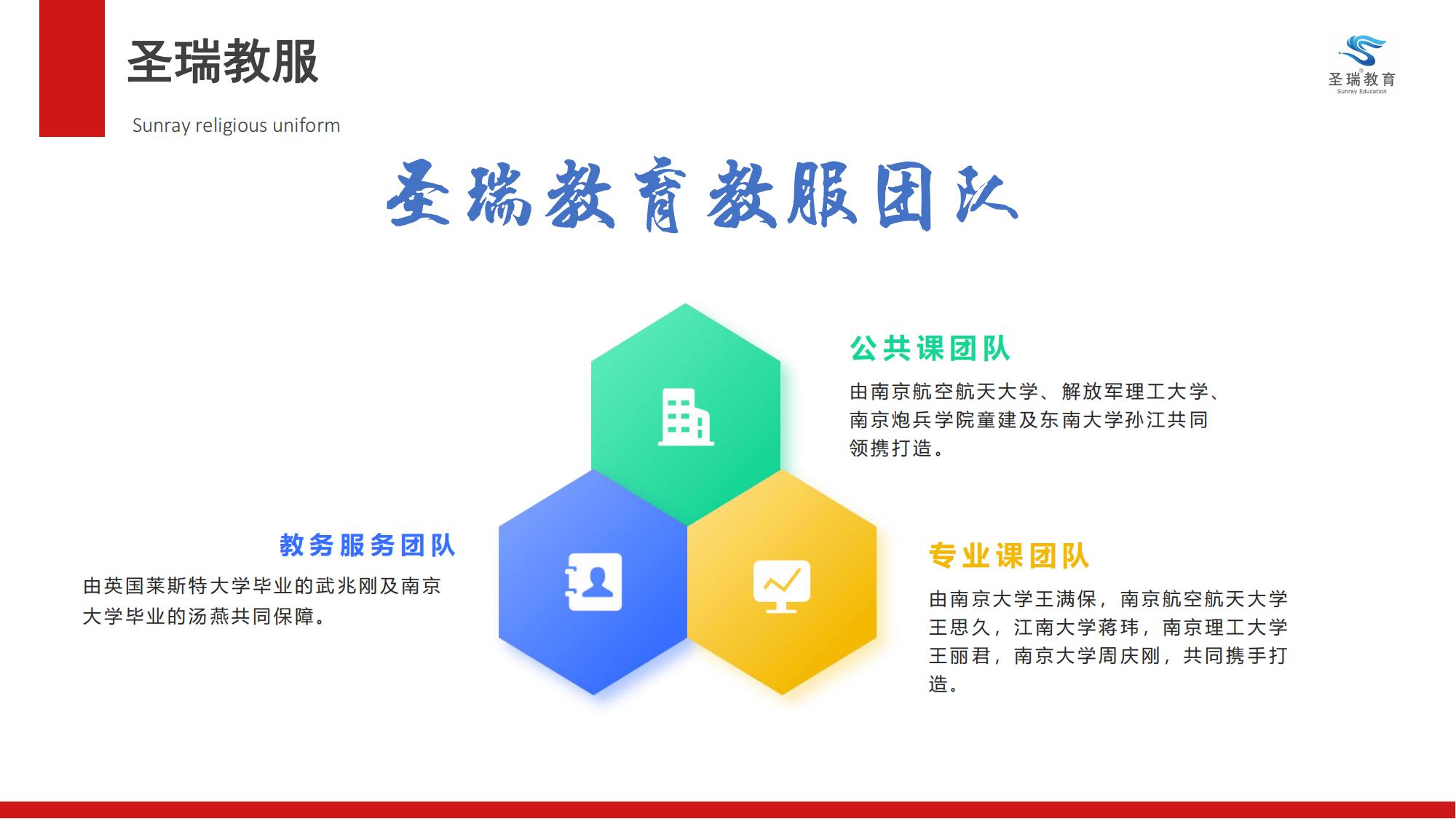 序号科目总学时面授课含网课补充1学期2学期3学期4学期5学期6学期授课教师1语文14014020403232160夏老师2英语1201202040402000孙老师3高等数学14014020403232160李老师5计算机20202000000杨老师6专业综合基础理论120120004040400吴老师7专业综合操作技能120120004040400徐老师总计520